INDICAÇÃO Nº 6918/2017Indica ao Poder Executivo Municipal o conserto de bueiro na Rua Luís Monaro em frente ao nº 117, no Bairro São Fernando.Excelentíssimo Senhor Prefeito Municipal, Nos termos do Art. 108 do Regimento Interno desta Casa de Leis, dirijo-me a Vossa Excelência para indicar que, por intermédio do Setor competente, promova o conserto de bueiro na Rua Luís Monaro em frente ao nº 117, no Bairro São Fernando.Justificativa:Este vereador foi procurado por munícipes, informando que o bueiro está entupido, causando forte odor, podendo atrapalhar o fluxo de água em caso de chuvas fortes.Plenário “Dr. Tancredo Neves”, em 31 de agosto de 2.017.  Carlos Fontes-vereador-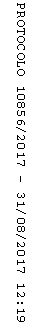 